Última actualización _______________                             ________________________			  Día  / mes / año                                              Firma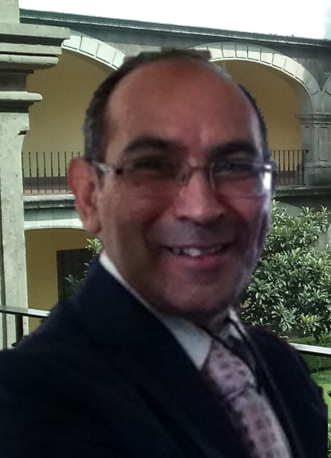 Nombre: 			Jesús Antonio				Serrano SánchezNombre: 			Jesús Antonio				Serrano SánchezNombre: 			Jesús Antonio				Serrano SánchezFecha de Nacimiento: 	1970Fecha de Nacimiento: 	1970Fecha de Nacimiento: 	1970Lugar de nacimiento: 	CDMXLugar de nacimiento: 	CDMXLugar de nacimiento: 	CDMXDirección: 			Gustavo A. Madero, 						CDMXDirección: 			Gustavo A. Madero, 						CDMXDirección: 			Gustavo A. Madero, 						CDMXTeléfono Particular: 	Celular: 			044 55 4349 3861Correo Electrónico		eticahoy@hotmail.comTeléfono Particular: 	Celular: 			044 55 4349 3861Correo Electrónico		eticahoy@hotmail.comTeléfono Particular: 	Celular: 			044 55 4349 3861Correo Electrónico		eticahoy@hotmail.comN° Cedula(s):				5329638	N° Cedula(s):				5329638	N° Cedula(s):				5329638	Títulos AcadémicosDoctor en: 		Administración Pública	 	 	 (en trámite)Doctor en: 		Administración Pública	 	 	 (en trámite)Doctor en: 		Administración Pública	 	 	 (en trámite)Títulos AcadémicosMaestro en: 		Ciencias Políticas y SocialesMaestro en: 		Ciencias Políticas y SocialesMaestro en: 		Ciencias Políticas y SocialesTítulos AcadémicosLicenciado en: 	FilosofíaLicenciado en: 	FilosofíaLicenciado en: 	FilosofíaPublicacionesArtículos: Serrano, J. & Emiliano, A. (2018). Religiosidad Popular Urbana. Un acercamiento desde la Pastoral Urbana. En: Comisión de Reflexión de la Misión Ad Gentes. Apuntes sobre la Misión. Cuaderno No. 3: Religiosidad Popular. México: COREMAGSerrano, J. (2014) Reacciones a los retos pastorales de las unidades habitacionales. En Eckholt, M & Silver, S. Vivir la fe en la ciudad hoy. Las grandes ciudades latinoamericanas y los actuales procesos de transformación social, cultural y religiosa. Vol 2. (pp. 339-352) México: San Pablo.Artículos: Serrano, J. & Emiliano, A. (2018). Religiosidad Popular Urbana. Un acercamiento desde la Pastoral Urbana. En: Comisión de Reflexión de la Misión Ad Gentes. Apuntes sobre la Misión. Cuaderno No. 3: Religiosidad Popular. México: COREMAGSerrano, J. (2014) Reacciones a los retos pastorales de las unidades habitacionales. En Eckholt, M & Silver, S. Vivir la fe en la ciudad hoy. Las grandes ciudades latinoamericanas y los actuales procesos de transformación social, cultural y religiosa. Vol 2. (pp. 339-352) México: San Pablo.Artículos: Serrano, J. & Emiliano, A. (2018). Religiosidad Popular Urbana. Un acercamiento desde la Pastoral Urbana. En: Comisión de Reflexión de la Misión Ad Gentes. Apuntes sobre la Misión. Cuaderno No. 3: Religiosidad Popular. México: COREMAGSerrano, J. (2014) Reacciones a los retos pastorales de las unidades habitacionales. En Eckholt, M & Silver, S. Vivir la fe en la ciudad hoy. Las grandes ciudades latinoamericanas y los actuales procesos de transformación social, cultural y religiosa. Vol 2. (pp. 339-352) México: San Pablo.PublicacionesLibros: Serrano, J. (2018) Ética en el margen de las políticas públicas. México: Comisión de vigilancia de la ASF. LXIII Legislatura. Cámara de Diputados del H. Congreso de la Unión.Serrano, J. (2016). El contro interno de la Administración Pública: ¿elemento de estancamiento o de desarrollo organizacional?. México: INAPSerrano, J. (2015). Planeación Estratégica para la Pastoral. México: San Pablo Gómez-Arzapalo, R., Serrano, J., Emiliano, A. & Cruz, M. (Eds.) (2014). Pastoral Urbana y Mayordomías. México: San PabloLibros: Serrano, J. (2018) Ética en el margen de las políticas públicas. México: Comisión de vigilancia de la ASF. LXIII Legislatura. Cámara de Diputados del H. Congreso de la Unión.Serrano, J. (2016). El contro interno de la Administración Pública: ¿elemento de estancamiento o de desarrollo organizacional?. México: INAPSerrano, J. (2015). Planeación Estratégica para la Pastoral. México: San Pablo Gómez-Arzapalo, R., Serrano, J., Emiliano, A. & Cruz, M. (Eds.) (2014). Pastoral Urbana y Mayordomías. México: San PabloLibros: Serrano, J. (2018) Ética en el margen de las políticas públicas. México: Comisión de vigilancia de la ASF. LXIII Legislatura. Cámara de Diputados del H. Congreso de la Unión.Serrano, J. (2016). El contro interno de la Administración Pública: ¿elemento de estancamiento o de desarrollo organizacional?. México: INAPSerrano, J. (2015). Planeación Estratégica para la Pastoral. México: San Pablo Gómez-Arzapalo, R., Serrano, J., Emiliano, A. & Cruz, M. (Eds.) (2014). Pastoral Urbana y Mayordomías. México: San PabloÁreas de Investigación			Pastoral Urbana			Fenómeno religioso			Pastoral Urbana			Fenómeno religioso			Pastoral Urbana			Fenómeno religiosoOtras Sedes de enseñanzaNivelInstituciónPeriodoOtras Sedes de enseñanzaAsignatura(s) que imparte			Planeación Estratégica			Seminario de Tesis			Planeación Estratégica			Seminario de Tesis			Planeación Estratégica			Seminario de TesisDatos FiscalesCURP: 			Datos FiscalesRFC: 			